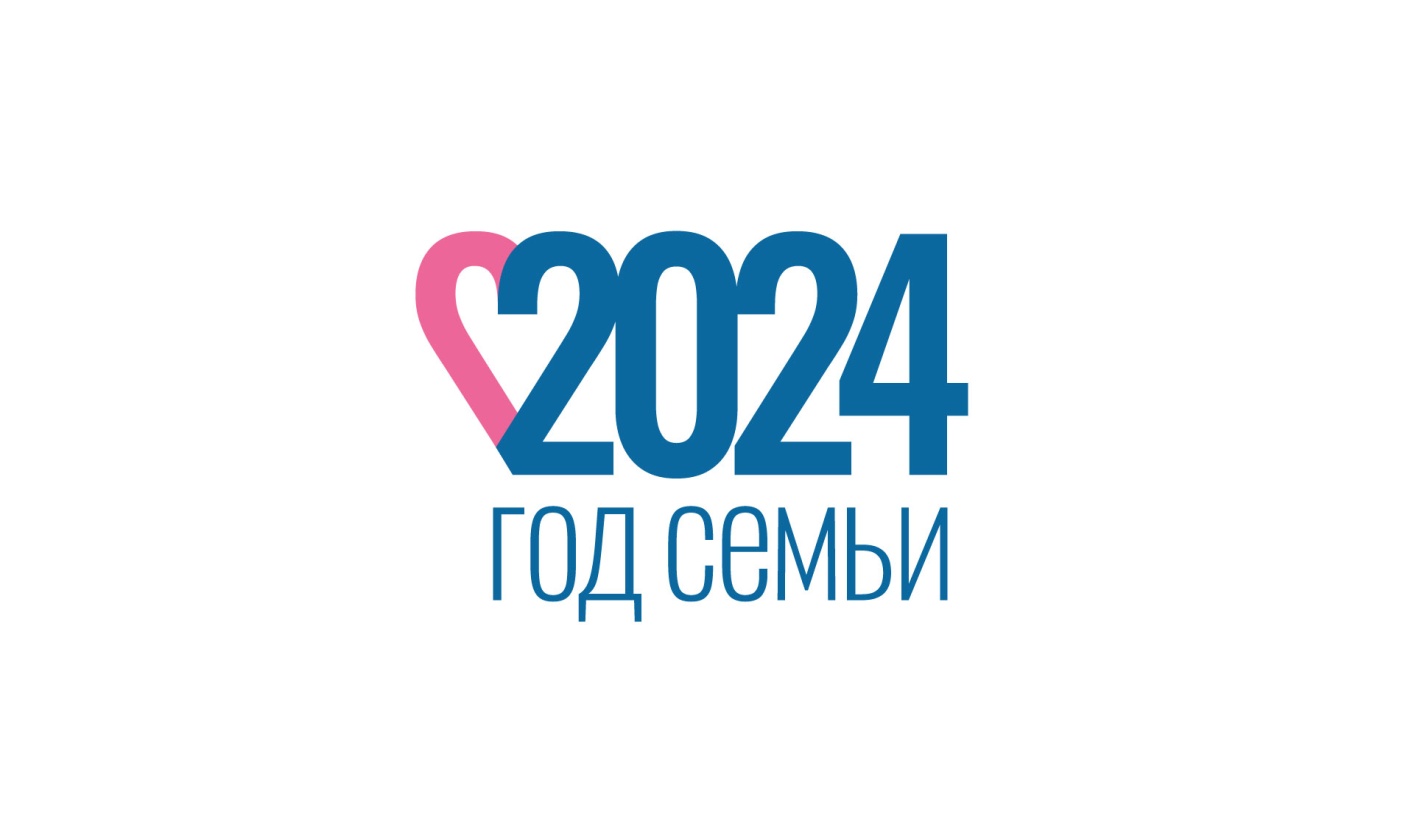 ПЛАН
основных мероприятий МАОУ Омутинская СОШ №1, посвященных Году семьи2024ПЛАН
основных мероприятий МАОУ ОСОШ №1, посвященных Году семьиНаименование мероприятияСрок проведенияОтветственные исполнители1. Организационные мероприятия1. Организационные мероприятия1. Организационные мероприятияОбщешкольная линейка, посвященная открытию Года семьиЯнварь Зам.директора по ВР, советник директора по воспитательной работеПроведение первого УРОКА ЗНАНИЙ, посвященного Году семьи в РФ01 СентябряКлассные руководителиТоржественная линейка в честь закрытия Года семьиДекабрьЗам.директора по ВР, советник директора по воспитательной работе2. Мероприятия, направленные на популяризацию
сохранения традиционных семейных ценностей2. Мероприятия, направленные на популяризацию
сохранения традиционных семейных ценностей2. Мероприятия, направленные на популяризацию
сохранения традиционных семейных ценностейПроект «Семейный календарь»В течение годаОтветственные за ведение сайта школы и групп школы в соц.сетяхУроки счастья «Семья – начало всех начал»1 раз в четвертьКлассные руководителиПроект «Профессии моих родителей»1 раз в четвертьКлассные руководителиНочь лидеров «Семья первых»Январьсоветник директора по воспитательной работеСемейная встреча с будущими первоклассниками «Скоро буду ученик»ФевральЗам.директора по ВР педагоги-организаторы советник директора по воспитательной работеСемейный спортивный праздник «Детки против предков»ФевральУчителя физической культуры, педагоги-организаторыПедагогическая студия для пап «Отец. Отчество. Отечество»ФевральЗам.директора по ВР педагоги-организаторыФестиваль патриотической песни «Россия - это мы»ФевральЗам.директора по ВР педагоги-организаторыСемейный пикник « В кругу друзей»ФевральВ течение года педагог доп.образования, классные руководителиВыставки творческих работ, выполненных детьми и их родителями, «Очумелые ручки»Март, октябрьЗаместитель директора по ВР, педагог доп.образованияОбщешкольный конкурс рисунков «Я и моя семья»МартЗаместитель директора по ВР, педагог доп.образованияСемейная встреча  «Счастливая семья: какая она?»МартЗам.директора по ВР педагоги-организаторыКлассные руководителиСемейные соревнования по робототехникеМартТочка Роста, ответственныеАкция «Семейный кадр»Март - апрельТочка Роста, медиастудияОрганизация и проведение мероприятий в рамках Дня единых действий «#PROсемью», посвященных международному днюсемьи, международному дню защиты ребёнка, Дню семьи, любви иверности, Дню отца, Дню материМай, июнь, июль, октябрь, ноябрь 2024 годасоветник директора по воспитательной работеВыпуск мульфильма «О семье»МайТочка Роста, мультстудия Международный день семей.Акция «Дарите ромашки любимым»15.05.2024 годаУчителя технологии, педагоги-организаторыДень защиты детей «Праздник моей семьи»ИюньСоветник директора по воспитательной работе Начальник лагеряИгровая программа «Ромашек белый хоровод» ко Дню Петра и Февроньи08.07. 2024 годаНачальник лагеря, воспитателиДень читающей семьи «Счастлива будет ваша семья, если чтением увлечена»СентябрьОтветственный за проект «Книга в каждый дом»Семейный методический Фестиваль для  родителей «Детки и предки»: «Я, ты, он, она- многонациональная семья»Ноябрьсоветник директора по воспитательной работеСемейный шахматно-шашечный турнирОктябрьТочка Роста, ответственные«Хорошо нам рядышком с дедушкой и бабушкой» - праздничная программа ОктябрьКлассные руководителиПраздничный концерт, посвященное Дню материНоябрьЗаместитель директора по ВРТематические выставки, посвященные Году семьиВ течение годаПедагог-библиотекарь3. Мероприятия по повышению компетентности родителей
в вопросах семейного воспитания, оказание помощи семьям и детям3. Мероприятия по повышению компетентности родителей
в вопросах семейного воспитания, оказание помощи семьям и детям3. Мероприятия по повышению компетентности родителей
в вопросах семейного воспитания, оказание помощи семьям и детямКомплексная профилактическая операция «Подросток – семья»Мартсоциальный педагогРодительское собрание для родителей  «группы риска» «Лето- это маленькая жизнь»Майсоциальный педагог,педагоги-психологиОрганизация работы «Телефонадоверия» по вопросам разрешения кризисных ситуация в семье в случаях семейных конфликтов и насилия, а также проблем в воспитании детейВ течение годаАдминистрация ОУ, педагоги-психологи, социальный педагогРодительские лектории «Родителям о внимании и внимательности»;«Причины и последствия детской агрессии»; «О родительском авторитете»В течение годапедагоги-психологиИнформационно-методические семинары по вопросам проблем семьи, проводимые специалистами учреждения социальной защиты, охраны детства, ЦРСНВ течение годазаместитель директора по ВРИндивидуальные консультацииВ течение года по запросамПедагогические работники в рамках своей компетенции